Resumo (até 300 palavras):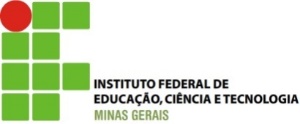 ANEXO V - Edital no 004/2016FORMULÁRIO 2 – PLANO DE TRABALHO SIMPLIFICADO DO BOLSISTAQuadro 1: Cronograma de execução*Preencher um plano de trabalho para cada bolsista.OBS.: Marque com um X nas células para preencher o Cronograma. As atividades a serem desenvolvidas devem corresponder a descrição feita no item 4 do Projeto de Pesquisa.*O Pesquisador deve informar somente a quantidade de atividades realizadas. A pontuação será dada pelos avaliadores após conferência.DECLARAÇÃOEu,            , Matrícula SIAPE nº.              ,  servidor do Campus             deste Instituto, declaro para os devidos fins estar ciente de que o número de bolsista solicitado em meu projeto relacionado ao Edital  XXX/2016, somados com o número de bolsistas que possuo, com recurso do Campus, não ultrapassa o quantitativo total de 8 (oito) bolsistas.Por ser verdade, firmo a presente, assumindo total responsabilidade.________________, _____________ de ______________ de 2016____________________________________________________Nome CompletoANEXO VI – Modelo Projeto de Pesquisa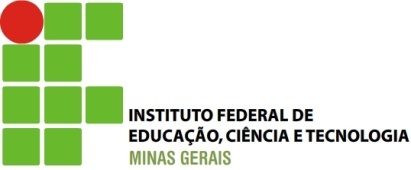 PROGRAMA INSTITUCIONAL DE bolsa de PESQUISA - IFMG Preencher com o título do projeto   ,    de    2014Caracterização do ProblemaEste item deve conter além do detalhamento do problema, uma breve revisão da literatura sobre o tema a ser desenvolvido no projeto de pesquisa bem como o seu impacto social, ambiental, científico, econômico, entre outros.Objetivos e MetasExplicitar os objetivos gerais e específicos, metas do projeto, definindo o produto final a ser obtido e os resultados esperados.MATERIAL E MÉTODODescrever a metodologia que será empregada, os materiais e equipamentos necessários, bem como a origem destes materiais e equipamentos.Descrever as atividades para execução do projeto e relacioná-las com o período de realização, os objetivos e metas propostas no Item 2. Cronograma descritivo da pesquisa Descrever, detalhadamente, as atividades que serão desenvolvidas durante a pesquisa, em conformidade com o plano de trabalho do bolsista.Referências Bibliográficas  ANEXO VII – Edital Nº 004/2016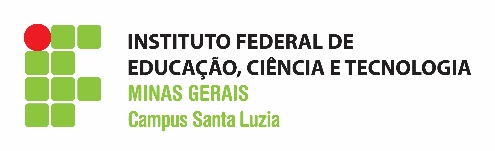 DIRETORIA DE ENSINO, PESQUISA E EXTENSÃOCOORDENAÇÃO DE PESQUISATERMO DE COMPROMISSO PARA EXECUÇÃO DE PROJETO DE PESQUISAPelo presente TERMO DE COMPROMISSO, eu, ______________________________________________________coordenador(a)/orientador(a) e ____________________________________________________________________aluno(a), do Projeto de  Pesquisa___________________________________, em conformidade com as disposições contidas no Edital, de __________________de ______ de 20___, do Programa Institucional de Bolsas de Pesquisa, comprometemos, expressamente, cumprir integralmente todas as condições constantes no presente Termo de Compromisso, enquanto estivermos no exercício da referida atividade, estando cientes da concessão de bolsas durante a execução do projeto. Este termo reger-se-á por meio das seguintes condições:Cumprir com todas as disposições e compromissos contidos no Edital;Executar o Plano de Trabalho definido, vinculado ao Projeto de Extensão acima informado, juntamente com os alunos recomendados;Apresentar, nos períodos determinados, os relatórios parcial, mensal e final com os resultados alcançados no desenvolvimento do Plano de Trabalho;Participar da Semana Nacional de Ciência e Tecnologia, apresentando o trabalho executado com financiamento do programa institucional de bolsas, conforme instruções da DEPE.Participar de outros eventos e/ou encontros de Pesquisa, quando convocados pela DEPE.Trabalhar nas atividades do projeto durante os 12 meses de vigência, incluindo as férias regulamentares;Manter os dados cadastrais atualizados na DEPE.Santa Luzia, ___________ de __________ de 20 ___.______________________________________          __________________________________     Aluno(a)                     			     Coordenador(a)/Orientador(a)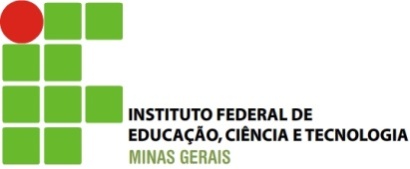 ANEXO V – Edital Nº 004/2016FORMULÁRIO 1 – RESUMO DO PROJETO DE PESQUISATítulo do projeto:Título do projeto:Coordenador do projeto:Coordenador do projeto:Co-autores:Co-autores:Local onde será desenvolvido:Local onde será desenvolvido:Áreas de conhecimento do CNPqSubárea do CNPq*Palavras-chave (máximo 6 separadas por vírgula)Palavras-chave (máximo 6 separadas por vírgula)Local e Data___________________________, _______ de __________________ de 2011.Nome do Autor e Assinatura_________________________________     _________________________________                     Nome                                                                    Assinaturaplano de trabalho*título do projeto: programa a que o plano está envolvido: (  ) pibic          (  ) pibiTI          (  ) PIBITEC          (  ) pibic jr         (  ) VOLUNTÁRIOItemATIVIDADE A SER DESENVOLVIDAMÊSMÊSMÊSMÊSMÊSMÊSMÊSMÊSMÊSMÊSMÊSMÊSMÊSItemATIVIDADE A SER DESENVOLVIDA010203040506070809101112010203040506070809101112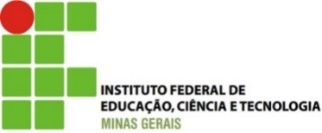 PRÓ-REITORIA DE PESQUISA, INOVAÇÃO E PÓS-GRADUAÇÃOANEXO V – Edital Nº 004/2016FORMULÁRIO 3 – PONTUAÇÃO LATTES PESQUISADOR*Link do Lattes: PRÓ-REITORIA DE PESQUISA, INOVAÇÃO E PÓS-GRADUAÇÃOANEXO V – Edital Nº 004/2016FORMULÁRIO 3 – PONTUAÇÃO LATTES PESQUISADOR*Link do Lattes: ITEMITEMQuantidadeTítulo de DoutorTítulo de DoutorTítulo de MestreTítulo de MestreTítulo de EspecialistaTítulo de EspecialistaBolsista de Produtividade CNPq nível 1A / SêniorBolsista de Produtividade CNPq nível 1A / SêniorBolsista de Produtividade CNPq nível 1BBolsista de Produtividade CNPq nível 1BBolsista de Produtividade CNPq nível 1CBolsista de Produtividade CNPq nível 1CBolsista de Produtividade CNPq nível 1DBolsista de Produtividade CNPq nível 1DBolsista de Produtividade CNPq nível 2Bolsista de Produtividade CNPq nível 2Outras bolsas ligadas à pesquisa e extensão (exceção: bolsas de capacitação)Outras bolsas ligadas à pesquisa e extensão (exceção: bolsas de capacitação)Orientação de tese de doutoradoOrientação de tese de doutoradoOrientação de dissertação de mestradoOrientação de dissertação de mestradoOrientação de monografia Lato SensuOrientação de monografia Lato SensuOrientação de monografia final do curso de graduaçãoOrientação de monografia final do curso de graduaçãoOrientação de bolsista de iniciação científica ou monitoria institucionalOrientação de bolsista de iniciação científica ou monitoria institucionalCoordenação de ação de extensão, igual ou superior a seis mesesCoordenação de ação de extensão, igual ou superior a seis mesesParticipação em banca examinadora de concursoParticipação em banca examinadora de concursoParticipação em banca examinadora de defesa de teseParticipação em banca examinadora de defesa de teseParticipação em banca examinadora de exame qualificaçãoParticipação em banca examinadora de exame qualificaçãoParticipação em banca examinadora de defesa de dissertaçãoParticipação em banca examinadora de defesa de dissertaçãoParticipação em banca examinadora de defesa de monografia de especialização Lato SensuParticipação em banca examinadora de defesa de monografia de especialização Lato SensuParticipação em banca examinadora de TCCParticipação em banca examinadora de TCCLivro publicado na área e/ou áreas afins com conselho editorial (autoria)Livro publicado na área e/ou áreas afins com conselho editorial (autoria)Capítulo de livro na área com conselho editorial (autoria ou coautoria)Capítulo de livro na área com conselho editorial (autoria ou coautoria)Capítulo de livro em áreas afins com conselho editorial (autoria ou coautoria)Capítulo de livro em áreas afins com conselho editorial (autoria ou coautoria)Artigo completo publicado em periódico internacional e nacional Qualis AArtigo completo publicado em periódico internacional e nacional Qualis AArtigo completo publicado em periódico internacional e nacional Qualis B1, B2Artigo completo publicado em periódico internacional e nacional Qualis B1, B2Artigo completo publicado em periódico internacional e nacional Qualis B3, B4, B5Artigo completo publicado em periódico internacional e nacional Qualis B3, B4, B5Artigo completo publicado em periódico internacional e nacional Qualis CArtigo completo publicado em periódico internacional e nacional Qualis CTrabalho premiado na áreaTrabalho premiado na áreaConferência ou palestra ministrada em congresso, simpósio, seminário ou encontroConferência ou palestra ministrada em congresso, simpósio, seminário ou encontroArtigo ou resumo expandido publicado em anais de congressos nacionais ou internacionaisArtigo ou resumo expandido publicado em anais de congressos nacionais ou internacionaisRevisor científico em periódico internacional e/ou nacionalRevisor científico em periódico internacional e/ou nacionalRevisor científico em congresso internacional e/ou nacionalRevisor científico em congresso internacional e/ou nacionalCriação de software ou similar (com registro)Criação de software ou similar (com registro)Produção de material audiovisual (com registro)Produção de material audiovisual (com registro)Patente internacional relativa a produto, material ou processoPatente internacional relativa a produto, material ou processoPatente nacional relativa a produto, material ou processoPatente nacional relativa a produto, material ou processoDepósito de patente relativa a produto, material ou processoDepósito de patente relativa a produto, material ou processoProjeto de pesquisa ou extensão aprovado em órgãos de fomento com número do protocolo do órgão de fomentoProjeto de pesquisa ou extensão aprovado em órgãos de fomento com número do protocolo do órgão de fomento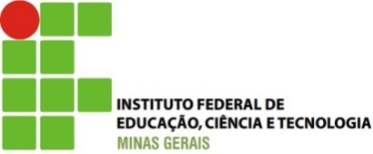 PRÓ-REITORIA DE PESQUISA, INOVAÇÃO E PÓS-GRADUAÇÃOANEXO V – Edital Nº 004/2016FORMULÁRIO 4 – DECLARAÇÃO